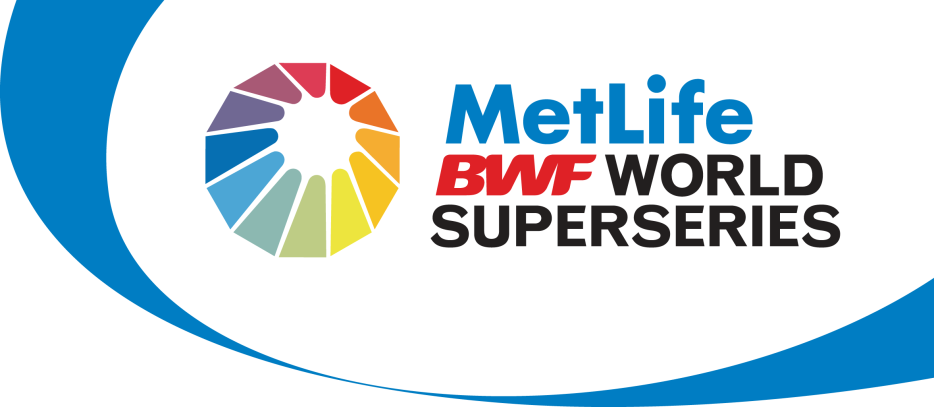 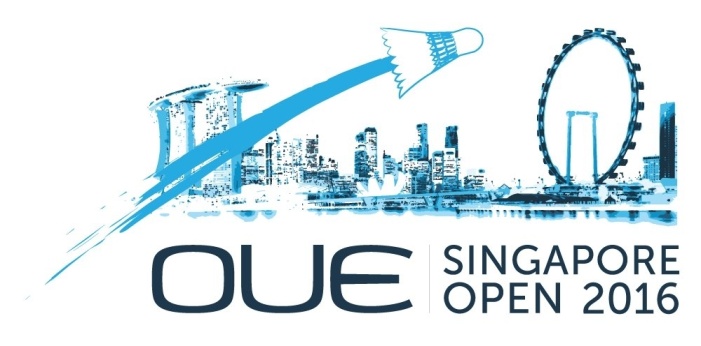 			 Appendix D:  ACCREDITATION FORM In order to expedite the accreditation, we recommend all the participants to send their E-photo together with the accreditation form. Your photo must be:Color, JPEG format file.Passport style and size (H: 45 mm X 35 mm, less than or equal to 500 KB).A recent and true likeness, showing full face, with no hat, helmet or sunglasses. White background is preferred.Taken against an off-white, cream of light grey background so that your features are clearly distinguishable.Photos that do not conform to these standards will be rejected and might cause a delay when processing your accreditation.Badminton Association:Contact person:Contact Number:Email:Mobile Phone :Email:CategoryCategoryOrganizationContactContactE-mailTel/FaxTel/FaxAddressNo. Full NameFull NamePlayer/ Officials Passport No.Photo 1Please attach photo in this column 2Please attach photo in this column3Please attach photo in this column4Please attach photo in this column5Please attach photo in this column6Please attach photo in this column7Please attach photo in this column8Please attach photo in this column9Please attach photo in this column10Please attach photo in this column11Please attach photo in this column12Please attach photo in this column13Please attach photo in this column14Please attach photo in this column15Please attach photo in this column16Please attach photo in this column17Please attach photo in this column18Please attach photo in this column19Please attach photo in this column20Please attach photo in this column